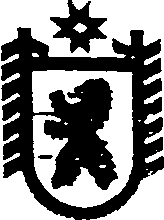 Республика КарелияАДМИНИСТРАЦИЯ СЕГЕЖСКОГО МУНИЦИПАЛЬНОГО РАЙОНАПОСТАНОВЛЕНИЕот  20  июня  2017  года  №   407СегежаО  внесении изменений в состав  комиссии по обеспечению безопасности дорожного движения на территории муниципального образования «Сегежский муниципальный район»	В связи с кадровыми изменениями администрация Сегежского муниципального района  п о с т а н о в л я е т: 1.  Внести в состав комиссии по обеспечению безопасности дорожного движения на территории муниципального образования «Сегежский муниципальный район» (далее комиссия), утвержденный постановлением администрации Сегежского муниципального района от 29 марта 2016 г.  № 255 (в редакции постановления от 7 декабря 2016 г.                    № 1060), следующие изменения:           1)  включить в состав комиссии в качестве  председателя комиссии Антонову Е.Н. -  и.о. главы администрации Сегежского муниципального района;           2) включить в состав комиссии в качестве заместителя председателя комиссии Васильеву Н.И. - и.о. начальника отдела по делам гражданской обороны, чрезвычайным ситуациям и мобилизационной работы  администрации Сегежского муниципального района;            3)  исключить из состава комиссии Векслера И.П., Курбатова А.А.; Ширского А.В.;	4) в наименовании должности Тереша А.Н. слова «заместитель начальника» заменить словом  «начальник».            2. Отделу информационных технологий администрации Сегежского муниципального района (Т.А.Слиж)) обнародовать настоящее постановление   путем размещения официального текста постановления в информационно-телекоммуникационной сети «Интернет» на официальном сайте администрации Сегежского муниципального района  http://home.onego.ru/~segadmin.       И.о. главы  администрации                                                                                  Сегежского муниципального района                                                                     Е.Н.АнтоноваРазослать: в дело, Е.Н. Антоновой, Н.Н.Иванюк, Н.В.Васильевой.